Программа дошкольного образования. 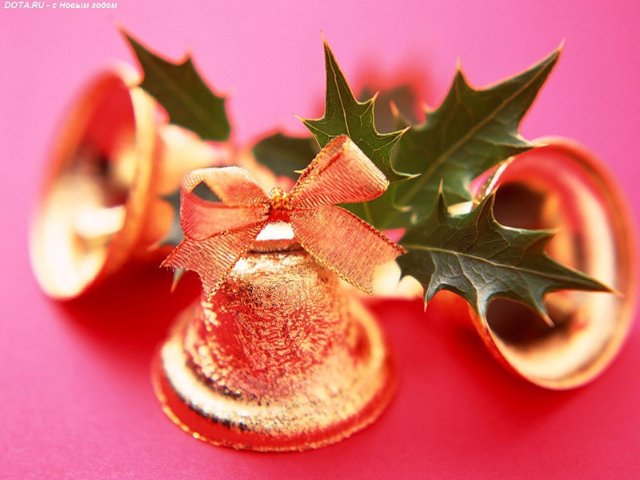 Зимненко Наталья Александровна.